Paskaidrojuma raksts Rēzeknes novada pašvaldības saistošajiem noteikumiem “Rēzeknes novada iedzīvotāju padomes nolikums”Domes priekšsēdētājs						 Monvīds Švarcs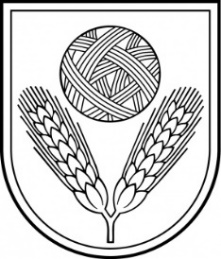 Rēzeknes novada DOMEReģ.Nr.90009112679Atbrīvošanas aleja 95A,  Rēzekne,  LV – 4601,Tel. 646 22238, 646 22231, 646 25935,E–pasts: info@rezeknesnovads.lvInformācija Internetā:  http://www.rezeknesnovads.lvPaskaidrojuma raksta sadaļasNorādāmā informācija1. Mērķis un nepieciešamības pamatojumsSaistošo noteikumu izdošanas mērķis – noteikt Rēzeknes novada Iedzīvotāju padomes darbības teritoriju, padomes locekļu skaitu, ievēlēšanas kārtību, darbības termiņu, darba organizāciju un kārtību, kādā pašvaldības institūcijas izskata padomes iesniegumus.2023.gada 1.janvārī stājās spēkā Pašvaldību likums, kura 58.panta pirmā daļa paredz - lai nodrošinātu vietējo kopienu iedzīvotāju interešu pārstāvību un pašvaldības teritorijas attīstību, veicinot iedzīvotāju savstarpējo sadarbību un saskaņotu rīcību kopējam labumam, pašvaldībā var izveidot konsultatīvas pašvaldības institūcijas - iedzīvotāju padomes (turpmāk - padome). Savukārt, saskaņā ar Pašvaldību likums, kura 58.panta sesto daļu, Dome izdod padomes nolikumu — saistošos noteikumus, kuros nosaka padomes izveidošanas un darbības nosacījumus, tostarp: 1) padomes kompetenci vietējās kopienas jautājumu izlemšanā papildus šajā likumā noteiktajam; 2) padomes darbības teritoriju; 3) padomes locekļu skaitu un kandidātu izvirzīšanas kārtību no katras šīs daļas 2.punktā minētās teritorijas iedzīvotāju vidus, nodrošinot iespēju iedzīvotājiem izvirzīt savus kandidātus; 4) padomes locekļu ievēlēšanas kārtību, paredzot iespēju iedzīvotājiem tieši balsot par padomes locekļu kandidātiem; 5) padomes darbības termiņu; 6) padomes darba organizāciju; 7) kārtību, kādā pašvaldības institūcijas izskata iedzīvotāju padomes iesniegumus. Līdz Pašvaldību likuma regulējumam, kopš 2010.gada Rēzeknes novada pašvaldībā ir izveidotas Rēzeknes novada pagastu iedzīvotāju padomes, kuru darbību, locekļu skaitu, ievēlēšanas kārtību, darbības termiņu, darba organizāciju, noteica Rēzeknes novada domes apstiprināts Iedzīvotāju konsultatīvās padomes paraugnolikums, paredzot tiesības, katras padomes sastāvu apstiprināt attiecīgā pagasta iedzīvotāju kopsapulcē. Sakarā ar to, ka Pašvaldību likuma normas paredz pašvaldības tiesības izveidot iedzīvotāju padomes, ar noteiktiem nosacījumiem padomes ievēlēšanai, īpaši paredzot domei izdod padomes nolikumu - saistošos noteikumus, nepieciešams izdot Saistošos noteikumus. Ja netiek izdoti saistošie noteikumi – iedzīvotāju padomes nolikums, tad nav tiesiska pamata šo iedzīvotāju padomju ievēlēšanai, kā arī nepastāv cits alternatīvs risinājums atbilstoši Pašvaldību likuma regulējumam. 2. Fiskālā ietekme uz pašvaldības budžetu2.1. Saistošo noteikumu īstenošanai ietekme uz pašvaldības budžetu nav konstatēta. Padomes locekļu darbs nav algots. Padomes sēžu organizēšanai padome izmanto pašvaldības īpašumā esošas telpas, iekārtas un aprīkojumu, iepriekš to saskaņojot ar apvienības pārvaldes vadītāju. Tādējādi tiek izmantoti pašvaldības rīcībā esošie resursi un netiek radītas papildu izmaksas.2.2. Lai nodrošinātu saistošo noteikumu izpildi nav nepieciešams veidot jaunas institūcijas vai radīt jaunas darba vietas, līdz ar to nav nepieciešami papildus resursi.3. Sociālā ietekme, ietekme uz vidi, iedzīvotāju veselību, uzņēmējdarbības vidi pašvaldības teritorijā, kā arī plānotā regulējuma ietekme uz konkurenciSociālā ietekme - saistošie noteikumi atstāj pozitīvu sociālo ietekmi, sabiedrībai tiek dota iespēja iesaistīties pašvaldības darbā. Kandidēt padomes locekļu vēlēšanās var jebkura persona, kura atbilst vecuma un nodarbošanās ierobežojumiem, kuri ir noteikti Pašvaldību likuma 58. panta trešajā un ceturtajai daļā. Iedzīvotājiem ir vieglāk iesaistīties un izteikt savus ierosinājumus pašvaldības darbā.Ietekme uz vidi – ar saistošo noteikumu īstenošanu netiek izraisītas tiešas vai netiešas pārmaiņas vidē. Ietekme uz iedzīvotāju veselību -  neietekmēs cilvēku veselību. Ietekme uz uzņēmējdarbības vidi pašvaldības teritorijā - uzņēmējdarbības vidi pašvaldības teritorijā saistošie noteikumi neskars.Ietekme uz konkurenci - saistošie noteikumi neatstās ietekmi uz konkurenci.4. Ietekme uz administratīvajām procedūrām un to izmaksāmInstitūcija, kurā privātpersona var vērsties saistošo noteikumu piemērošanā - Rēzekne novada pašvaldības iestādē – Centrālajā pārvaldē – Atbrīvošanas alejā 95A, Rēzeknē vai jebkurā no Rēzeknes novada pašvaldības iestādēm - Dricānu apvienības pārvaldē,  Kaunatas apvienības pārvaldē, Maltas apvienības pārvaldē, Nautrēnu apvienības pārvaldē, Viļānu apvienības pārvaldē.Saistošie noteikumi paredz administratīvas procedūras, kas ir bezmaksas, regulējums nemaina līdzšinējo kārtību. Pašvaldība par saviem līdzekļiem organizē padomes locekļu vēlēšanas un nodrošina padomes locekļus ar darbam nepieciešamajām telpām un iekārtām.Paredzēto administratīvo procedūru izmaksu nav.5. Ietekme uz pašvaldības funkcijām un cilvēkresursiemSaistošie noteikumi tiek izstrādāti, lai nodrošinātu vietējo kopienu iedzīvotāju interešu pārstāvību un pašvaldības teritorijas attīstību, veicinot iedzīvotāju savstarpējo sadarbību un saskaņotu rīcību kopējam labumam.Atbilstoši Pašvaldību likuma 58.panta trešajai daļai, par padomes locekli var būt fiziskā persona, kura sasniegusi 16 gadu vecumu un ir Latvijas Republikas pilsonis vai tāds Eiropas Savienības pilsonis, kurš nav Latvijas Republikas pilsonis, bet ir reģistrēts Fizisko personu reģistrā. Savukārt, Pašvaldību likuma 58.panta ceturtā daļa paredz, ka par padomes locekli nav atļauts būt domes deputātam, pašvaldības izpilddirektoram un viņa vietniekam.Saskaņā ar Pašvaldību likuma 58.panta piekto daļu, padomi ir tiesīgas vēlēt fiziskās personas, kuras sasniegušas 16 gadu vecumu un ir Latvijas Republikas pilsoņi vai tādi Eiropas Savienības pilsoņi, kuri nav Latvijas Republikas pilsoņi, bet ir reģistrēti Fizisko personu reģistrā. Saistošajos noteikumos nav paredzēti citi ar dzīvesvietu vai īpašuma piederību saistīti priekšnoteikumi dalībai padomes vēlēšanās.5.2. Saistošo noteikumu īstenošanā tiks iesaistīti pašvaldības – Centrālās pārvaldes, Dricānu apvienības pārvaldes,  Kaunatas apvienības pārvaldes, Maltas apvienības pārvaldes, Nautrēnu apvienības pārvaldes un Viļānu apvienības pārvaldes darbinieki esošo pienākumu ietvaros, jauni pienākumi esošajiem darbiniekiem netiks uzlikti, netiks veidotas jaunas darba vietas. 6. Informācija par izpildes nodrošināšanuSaistošo noteikumu izpildē iesaistītās institūcijas – Centrālā pārvalde, Dricānu apvienības pārvalde, Kaunatas apvienības pārvalde, Maltas apvienības pārvalde, Nautrēnu apvienības pārvalde un Viļānu apvienības pārvalde. Nav paredzēta jaunu institūciju izveide, esošo likvidācija vai reorganizācija.Izpildes nodrošināšanai nepieciešamie resursi un to pamatotība - ar saistošajiem noteikumiem tiks izveidotas jaunas institūcijas – 29 Rēzeknes novada iedzīvotāju padomes.7. Prasību un izmaksu samērīgums pret ieguvumiem, ko sniedz mērķa sasniegšanaSaistošie noteikumi ir piemēroti iecerētā mērķa sasniegšanas nodrošināšanai un paredz tikai to, kas ir vajadzīgs minētā mērķa sasniegšanai. Vienīgais veids kā izveidot iedzīvotāju padomi ir izdot padomes nolikumu kā saistošos noteikumus. Pašvaldībai ir dotas tiesības izveidot šādas institūcijas ar Pašvaldību likuma 58.panta deleģējumu.Pašvaldības izraudzītais līdzeklis - saistošo noteikumu izdošana - ir piemērots leģitīmā mērķa sasniegšanai, nav citu līdzekļu, lai sasniegtu leģitīmo mērķi un pašvaldības  rīcība ir atbilstoša. 8. Izstrādes gaitā veiktās konsultācijas ar privātpersonām un institūcijāmSaistošo noteikumu izstrādes procesā konsultācijas ar sabiedrības pārstāvjiem ir notikušas ar Maltas pagasta iedzīvotāju konsultatīvās padomes priekšsēdētāju. Bez tam 2024.gada 18.maijā Rēzeknes novada pašvaldība sadarbībā ar domnīcu  PROVIDUS rīkoja domnīcu “Iedzīvotāju padomes Rēzeknes novadā”, kurā notika diskusijas starp Rēzeknes novada pašvaldības saistošo noteikumu projektu “Rēzeknes novada Iedzīvotāju padomes nolikums” darba grupas dalībniekiem un Rēzeknes novada iedzīvotāju konsultatīvo padomju pārstāvjiem par saistošo noteikumu projektu “Rēzeknes novada iedzīvotāju padomes nolikums”.Sabiedrības viedokļa noskaidrošanai saistošo noteikumu projekts “Rēzeknes novada iedzīvotāju padomes nolikums” nosūtīts Rēzeknes novada pašvaldības pagastu  un Viļānu pilsētas konsultatīvajām padomēm. Atbilstoši Pašvaldību likuma 46.panta trešajai daļai, saistošo noteikumu projekts 2024.gada 30.aprīlī nodots sabiedrības viedokļa noskaidrošanai, publicējot Rēzeknes novada pašvaldības tīmekļa vietnē www.rezeknesnovads.lv. Viedokļa izteikšanas termiņš noteikts viens mēnesis no publicēšanas dienas. 8.4. Sabiedrības viedokļa noskaidrošanas termiņā  līdz 2024.gada 31.maijam ir saņemti J.S. un Lendžu pagasta iedzīvotāju konsultatīvās padomes viedokļi par projektu.Attiecībā uz viedokļu priekšlikumiem, kas skar saistošo noteikumu „Rēzeknes novada iedzīvotāju padomes nolikums” projektu tiek sniegts šāds vērtējums.Saistošo noteikumu „Rēzeknes novada iedzīvotāju padomes nolikums” projekta sagatavots saskaņā ar Pašvaldību likuma 58.panta sesto daļu, kas nosaka, ka dome izdod padomes nolikumu - saistošos noteikumus, kuros nosaka padomes izveidošanas un darbības nosacījumus, tostarp: 1) padomes kompetenci vietējās kopienas jautājumu izlemšanā papildus šajā likumā noteiktajam; 2) padomes darbības teritoriju; 3) padomes locekļu skaitu un kandidātu izvirzīšanas kārtību no katras šīs daļas 2. punktā minētās teritorijas iedzīvotāju vidus, nodrošinot iespēju iedzīvotājiem izvirzīt savus kandidātus; 4) padomes locekļu ievēlēšanas kārtību, paredzot iespēju iedzīvotājiem tieši balsot par padomes locekļu kandidātiem; 5) padomes darbības termiņu; 6) padomes darba organizāciju; 7) kārtību, kādā pašvaldības institūcijas izskata iedzīvotāju padomes iesniegumus.Atbilstoši Pašvaldību likuma 58.panta otrajai daļai, padome izskata no šā likuma 4.panta pirmās daļas 2., 5. un 12. punktā noteiktajām pašvaldības funkcijām izrietošus jautājumus, kas skar padomes darbības teritorijas iedzīvotāju intereses, un iesniedz lēmumu projektus izskatīšanai domē. Domei ir pienākums noskaidrot padomes viedokli, pirms pieņemt lēmumu par izmaiņām šajā pantā minēto pašvaldības funkciju izpildes kārtībā, ja tās var skart padomes darbības teritorijas iedzīvotāju intereses.Saskaņā ar Pašvaldību likuma 58.panta trešo un ceturto daļu -  par padomes locekli var būt fiziskā persona, kura sasniegusi 16 gadu vecumu un ir Latvijas Republikas pilsonis vai tāds Eiropas Savienības pilsonis, kurš nav Latvijas Republikas pilsonis, bet ir reģistrēts Fizisko personu reģistrā un par padomes locekli nav atļauts būt domes deputātam, pašvaldības izpilddirektoram un viņa vietniekam. Savukārt, saskaņā ar Pašvaldību likuma 58.panta piekto daļu  padomi ir tiesīgas vēlēt fiziskās personas, kuras sasniegušas 16 gadu vecumu un ir Latvijas Republikas pilsoņi vai tādi Eiropas Savienības pilsoņi, kuri nav Latvijas Republikas pilsoņi, bet ir reģistrēti Fizisko personu reģistrā. Citus ar dzīvesvietu vai īpašuma piederību saistītus priekšnoteikumus dalībai padomes vēlēšanās var noteikt padomes nolikumā.J.S. viedoklis daļā par vēlēšanu iecirkņu komisiju locekļu kandidātu izvirzīšanas un ievēlēšanas kārtību un darbību netiek vērtēts, jo tas neattiecas uz saistošo noteikumu „Rēzeknes novada iedzīvotāju padomes nolikums” projektu. Vēlēšanu iecirkņu komisiju locekļu kandidātu izvirzīšanas un ievēlēšanas kārtību, darbību nosaka Pašvaldības vēlēšanu komisiju un vēlēšanu iecirkņu komisiju likums un Pašvaldību vēlēšanu iecirkņu komisiju izveidošanas instrukcija, kas apstiprināta ar Centrālās vēlēšanu komisijas 2022.gada 5.maija lēmumu Nr.14. Padomes locekļu vēlēšanas nav saistītas vēlēšanu iecirkņu komisiju locekļu vēlēšanām un tie ir divi dažādi procesi.Tiek ņemti vērā šādi J.S. viedokļi par saistošo noteikumu „Rēzeknes novada iedzīvotāju padomes nolikums” projektu:projekta 8.punkta apakšpunkti - attiecībā uz padomes locekļu skaitu, izsakot projekta 8.punktu šādā redakcijā:“8. Padomes sastāvā ievēlējamo minimālo padomes locekļu skaitu nosaka atbilstoši iedzīvotāju skaitam, kāds attiecīgā pagasta/pilsētas teritorijā ir reģistrēts Fizisko personu reģistrā (atbilstoši aktuālajiem publiski pieejamiem Pilsonības un migrācijas lietu pārvaldes (turpmāk – PMLP) datiem):līdz 1000 iedzīvotāju – ne mazāk kā 5 (pieci) padomes locekļi;vairāk nekā 1001 iedzīvotāju – ne mazāk kā 7 (septiņi) padomes locekļi.”projekta 43.punkts attiecībā uz protokola sagatavošanu, izsakot projekta 43.punkta 1.teikumu šādā redakcijā:“43. Protokolu 7 (septiņu) darbdienu laikā pēc padomes sēdes iesniedz attiecīgajai apvienības pārvaldei tālākai jautājumu un ierosinājumu virzīšanai.” daļēji tiek ņemts vērā viedoklis par projekta 22.punktu, precizējot un izsakot šādā redakcijā:“22. Tiesības vēlēt padomi ir personai, kura atbilst Pašvaldību likuma 58.panta piektās daļas nosacījumiem un ir deklarējušas savu dzīvesvietu pašvaldības administratīvajā teritorijā.”Netiek ņemti vērā šādi izteiktie J.S. viedokļi par saistošo noteikumu „Rēzeknes novada iedzīvotāju padomes nolikums” projektu:projekta 16.punkts - attiecībā uz padomes locekļu kandidāta izvirzīšanas kārtību, ar kuru paredzēts, ka kandidātu padomes locekļa amatam izvirza attiecīgā pagasta/pilsētas iedzīvotāji, iesniedzot ne mazāk kā 5 (piecu) iedzīvotāju parakstītu noteikta parauga pieteikumu ar padomes locekļa kandidāta piekrišanu. Šādā veidā tiek nodrošināts, ka pēc iespējas vairāk iedzīvotāji sniedz savu atbalstu padomes loceklim darbībai (pārstāvībai) padomē.projekta papildināšanu ar punktu par iedzīvotāju kopsapulces protokolēšanu, jo to jau nosaka projekta 23.punkts - padomes locekļu vēlēšanu iedzīvotāju kopsapulces dokumentu pārbaudi, sagatavošanu un protokolēšanu nodrošina attiecīgās apvienības pārvaldes vadītāja norīkoti darbinieki;projekta papildināšanu ar punktu, kas nosaka, ka par padomes locekli var ievēlēt personu jebkuru fizisku personu, jo to jau nosaka projekta 10.punkts, ka par padomes locekli var ievēlēt personu ka atbilst Pašvaldību likuma 58.panta trešās daļas nosacījumiem (par padomes locekli var būt fiziskā persona, kura sasniegusi 16 gadu vecumu un ir Latvijas Republikas pilsonis vai tāds Eiropas Savienības pilsonis, kurš nav Latvijas Republikas pilsonis, bet ir reģistrēts Fizisko personu reģistrā) un uz personu neattiecas Pašvaldību likuma 58.panta ceturtās daļas ierobežojumi (par padomes locekli nav atļauts būt domes deputātam, pašvaldības izpilddirektoram un viņa vietniekam). Jāpiebilst, ka datu pārbaudes Fizisko personu reģistrā nosaka Pašvaldību likuma attiecīgās normas un tā nav pašvaldības izvēle.projekta 37.punktu, kas paredz, ka padomes sekretārs ne vēlāk kā 3 (trīs) darbdienas pirms padomes sēdes paziņo padomes locekļiem sēdes darba kārtību, norises laiku un vietu, kā arī nosūtīta lēmuma projektus (ja tādi sagatavoti) un citus izziņas materiālus. Šādā veidā tiek nodrošināts, ka padomes darbs tiek organizēts plānojot padomes sēdes.projekta 52.punkts nosaka kārtību kādā tiek izskatīti iesniegtie padomes iesniegumi un lēmumu projekti, nevis reglamentē dokumentu veidus, kas cita starpā ir reglamentēti ar Ministru kabineta 2018.gada 4.septembra noteikumiem Nr.558 “Dokumentu izstrādāšanas un noformēšanas kārtība”. projekta 53.punkts nosaka padomes locekļu tiesības piedalīties pašvaldības domes sēdēs un komiteju sēdēs pārstāvot padomi. Savukārt, domes pienākumu noskaidrot padomes viedokli nosaka Pašvaldības likuma 58.panta otrās daļas 2.teikums. Jāpiebilst, ka projekta 5.punkta desmit apakšpunktos ir noteikta padomes darbības teritorijas pagasta/pilsētas iedzīvotāju interešu pārstāvība pašvaldībā, kas salīdzinājumā ar Pašvaldības likuma 58.panta otrās daļas 2.teikuma regulējumu, ir daudz plašāks jautājumu loks. Jāpiebilst, ka padomēm nav pienākums lasīt visus pašvaldību saistošo noteikumu projektus, šo izvēli izdara padome, atšķirībā no pašvaldības, kurai atbilstoši Pašvaldību likumam ir pienākums noskaidrot sabiedrības viedokli. projekta 12.punkta grozīšana, jo 12.punkts paredz, ka pieteikšanos padomes locekļa amatam izsludina attiecīgā apvienības pārvalde, publicējot paziņojumu pašvaldības oficiālajā tīmekļvietnē www.rezeknesnovads.lv, pašvaldības informatīvajā izdevumā “Rēzeknes Novada Ziņas”, pašvaldības oficiālajos sociālo tīklu kontos, kā arī izliekot pieteikšanās paziņojumu redzamā vietā apvienības pārvaldes ēkā, tostarp ēkās, kuras atrodas attiecīgās apvienības pārvaldes pagastā/pilsētā.Netiek ņemti vērā izteiktie Lendžu pagasta iedzīvotāju konsultatīvās padomes viedokļi par saistošo noteikumu „Rēzeknes novada iedzīvotāju padomes nolikums” projektu:projekta 12.-22.punktiem un projekta 1.un 2.pielikumiem tos svītrojot, jo atbilstoši Pašvaldību likuma 58.panta sestajai daļai, dome izdodot padomes nolikumu — saistošos noteikumus – jāparedz arī padomes locekļu kandidātu izvirzīšanas kārtība no katras padomes darbības teritorijas iedzīvotāju vidus, nodrošinot iespēju iedzīvotājiem izvirzīt savus kandidātus. Jāpiebilst, ka projekta 3.punkts nosaka, ka padome tiek izveidota katrā pašvaldības apvienības pagastā/pilsētā: Dricānu apvienība - Dricānu pagastā, Gaigalavas pagastā, Kantinieku pagastā, Nagļu pagasts, Ozolmuižas pagastā, Rikavas pagastā, Sakstagala pagastā, Stružānu pagastā;Kaunatas apvienība - Čornajas pagastā, Griškānu pagastā, Kaunatas pagastā, Mākoņkalna pagastā, Stoļerovas pagastā;\Maltas apvienība - Feimaņu pagastā, Lūznavas pagastā, Maltas pagastā, Ozolaines pagastā, Pušas pagastā, Silmalas pagastā;Nautrēnu apvienība - Audriņu pagastā, Bērzgales pagastā, Ilzeskalna pagastā, Lendžu pagastā, Nautrēnu pagastā, Vērēmu pagastā;Viļānu apvienība - Dekšāres pagastā, Sokolku pagastā, Viļānu pagastā, Viļānu pilsētā. Saskaņā ar projekta 4.punkta 2.teikumu, noteikumu 3.punktā izveidotās padomes darbojas pašvaldības administratīvās teritorijas attiecīgā pagastā vai pilsētā un atbilstoši projekta 19.punktam, padomes locekļu vēlēšanas notiek attiecīgā pagasta/pilsētas iedzīvotāju kopsapulcē.projekta 36.punktu attiecībā uz padomes sēžu sasaukšanas biežumu, jo 36.punkts  nosaka minimālo sēžu sasaukšanas termiņu, tādējādi neapgrūtinot padomes locekļu darbu.